Marcowe słońce  „Powitanie słońca” – zabawa muzyczno-ruchowa.  Włączamy dziecku dowolnie wybraną melodię przy której dziecko swobodnie porusza się.w muzyce będzie grać na trójkącie.  Na przerwę wita się ze słońcem: zatrzymuje się, wspina na palce, podnosi  wysoko ręce, poruszając palcami, patrzy do góry. Powrót muzyki oznacza ponowne poruszanie się „Co widać i słychać za oknem?” – dostrzeganie zmian zachodzących w przyrodzie, w najbliższym otoczeniu. Wychodzimy z dzieckiem na spacer ewentualnie wyglądamy przez okno, przyglądamy się uważnie temu, co za nim widać, co się dzieje. Zwracamy ich uwagę na zmiany zachodzące w świecie przyrody – odczuwalną wyższą temperaturę, śpiew ptaków, odgłosy spadających na parapet kropel wody z topniejącego śniegu i lodu itp. pytamy dziecko czy zauważyło wydłużenie się dnia – wcześniejsze poranki i późniejsze zapadanie zmroku. Zachęcamy dziecko do opisywania widoku za oknem. Na takie same czynniki zwracamy uwagę podczas spaceru. Dodatkowo ze spaceru przynosimy ze sobą do domu gałązki bazi, które będą nam potrzebne w następnych dniach.  „Śpiący miś” –dalszy ciąg nauki piosenki, zabawy przy piosence, omówienie treści i charakteru utworu, dzieci powtarzają tekst i melodię. „Wiosna idzie”-dalszy ciąg nauki wiersza metodą ze słuchu „Raz słońce, raz ulewa” – zabawa ruchowa ze skakaniem.  Rozkładamy w na dywanie poduszki, woreczki  czy kartki papieru– „kamienie”. Na hasło: Słońce świeci – dziecko porusza się po pokoju w podskokach. Na hasło: Ulewa! – wskakują na „kamienie”. Zachęcamy dziecko aby za każdym razem wskakiwało na inny „kamień”. Zabawę powtarzamy kilka razy. „Śnieg z deszczem” – układanie rytmów według podanego przez rodzica schematu, wykorzystanie sylwet śnieżynek i kropli deszczu.(można narysować i wyciąć) Dziecko ma do dyspozycji takie same kartoniki. Zadaniem dziecka jest ułożyć taki sam rytm jak rodzic. Zabawę powtarzamy kilka razy za każdym razem układając rytm inaczej. Po kilku próbach ze wzorem układamy dziecku rytm trzy, cztero elementowy, prosimy aby się przyjrzało, następnie zakrywamy rytm ułożony przez siebie i prosimy dziecko o ułożenie takiego samego układu. Na koniec odkrywamy i porównujemy z tym co ułożyło nasze dziecko. Możemy też poprosić dziecko aby ułożyło swój rytm ,a my go powtórzmy!„Pokolorujmy słoneczko” – zwracamy uwagę na prawidłowe utrzymywanie kredki w ręce, oraz na staranne, estetyczne wykonanie pracy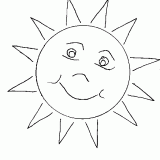 „Pszczółka do kwiatka” – doskonalenie percepcji wzrokowej. Znajdź drogę pszczółki do kwiatka. Powodzenia!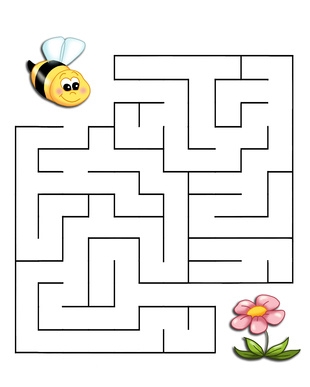 